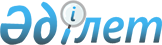 Об утверждении Правил поступления и использования безнадзорных животных, поступивших в коммунальную собственность
					
			Утративший силу
			
			
		
					Постановление акимата города Кызылорда Кызылординской области от 17 июня 2013 года N 394. Зарегистрировано Департаментом юстиции Кызылординской области 15 июля 2013 года за N 4473. Утратило силу постановлением акимата города Кызылорда Кызылординской области от 23 июня 2015 года N 3959      Сноска. Утратило силу решением акима города Кызылорда Кызылординской области от 23.06.2015 N 3959 (вводится в действие со дня подписания).

      В соответствии с подпунктом 22) статьи 18 и со статьей 31 Закона Республики Казахстан от 1 марта 2011 года "О государственном имуществе", подпунктом 2) пункта 1 статьи 31 Закона Республики Казахстан от 23 января 2001 года "О местном государственном управлении и самоуправлении в Республике Казахстан", распоряжением Премьер-Министра Республики Казахстан от 18 апреля 2011 года N 49-р "О мерах по реализации Закона Республики Казахстан от 1 марта 2011 года "О государственном имуществе" акимат города Кызылорда ПОСТАНОВЛЯЕТ:

      1. Утвердить прилагаемые Правила поступления и использования безнадзорных животных поступивших в коммунальную собственность.

      2. Контроль за исполнением настоящего постановления возложить на заместителя акима города Бекенову К.

      3. Настоящее постановление вступает в силу по истечении десяти календарных дней после дня его первого официального опубликования.

 Правила поступления и использования безнадзорных животных, поступивших в коммунальную собственность
1. Общие положения      1. Настоящие правила разработаны в соответствии с Гражданским кодексом Республики Казахстан, Законом Республики Казахстан "О государственном имуществе" и определяют порядок поступления и использования безнадзорных животных поступивших в коммунальную собственность.

      2. При отказе лица, у которого находились на содержании и в пользовании безнадзорные животные, от приобретения в собственность содержавшихся у него животных они поступают в городскую коммунальную собственность и используются в соответствии с настоящими правилами.

      Сноска. Пункт 2 внесены изменения на казахском языке, текст на русском языке не изменяется постановлением акимата города Кызылорда Кызылординской области от 31.12.2013 N 1485 (вводится в действие по истечении десяти календарных дней после дня первого официального опубликования).

 2. Порядок поступление животных в городскую коммунальную собственность      3. Поступление безнадзорных животных в городскую коммунальную собственность осуществляется на основании акта приема – передачи. В акте приема–передачи в обязательном порядке должны быть указаны вид, пол, масть, возраст животных, поступающих в городскую коммунальную собственность. Акт приема–передачи составляется при участии лица, передающего животных, акима поселка, сельского округа (далее – аким), ответственных сотрудников государственного учреждения "Кызылординский городской отдел сельского хозяйства и ветеринарии" (далее – отдел сельского хозяйства и ветеринарии) и государственного учреждения "Городской отдел финансов" (далее – отдел финансов). Акт приема – передачи утверждается руководителем отдела финансов.

      Сноска. Пункт 3 в редакции постановления акимата города Кызылорда Кызылординской области от 31.12.2013 N 1485 (вводится в действие по истечении десяти календарных дней после дня первого официального опубликования).

      4. Принятие на баланс производится после осуществления оценки животных на основании акта приема-передачи согласно приказа Министра финансов Республики Казахстан от 3 августа 2010 года N 393 "Об утверждении Правил ведения бухгалтерского учета в государственных учреждениях".

 3. Порядок использование животных поступивших в городскую коммунальную собственность      5. Расходы по учету, оценке, продаже животных осуществляются за счет средств местного бюджета.

      6. Местный исполнительный орган при определении физических или юридических лиц, у которых будут временно содержаться животные, проводит предварительное исследование на предмет их состоятельности содержания животных. При определении физических или юридических лиц, у которых будут временно содержаться животные, в обязательном порядке должны быть учтены объемом пространства для возможности отдыха, перемещения и принятия естественной позы, возможностью при необходимости удовлетворять их потребности в движении, сне, естественной активности, контактах с естественной средой, есть и пить, кормушками, поилками и другим оборудованием для удовлетворения их естественной потребности, кормами и питьевой водой, а также нравственных качеств по отношению к животным.

      7. Животные, поступившие в городскую коммунальную собственность, закрепляются для временного содержания за физическими или юридическими лицами, определяемыми местным исполнительным органом на основе договора заключенный с отделом финансов.

      8. Расходы по содержанию животных компенсируются содержащему физическому или юридическому лицу отделом финансов за счет средств местного бюджета.

      9. Физическое или юридическое лицо, которому были переданы животные на содержание и в пользование, отвечают за гибель и порчу животных лишь при наличии вины и в пределах стоимости этих животных.

      10. Ветеринарный контроль и мероприятия по вакцинации против инфекционных заболеваний животных, поступивших в городскую коммунальную собственность, осуществляется под надзором отдела сельского хозяйства и ветеринарии. Расходы по ветеринарному контролю и вакцинации финансируются за счет средств местного бюджета.

      Сноска. Пункт 10 в редакции постановления акимата города Кызылорда Кызылординской области от 31.12.2013 N 1485 (вводится в действие по истечении десяти календарных дней после дня первого официального опубликования).

      11. Животные, поступившие в городскую коммунальную собственность, реализуется продажой через аукцион. Средства от продажи животных в порядке, определяемом законодательством полностью засчитываются в доход местного бюджета.

 4. Порядок возврата животных прежнему собственнику      12. В случае явки прежнего собственника животных после их перехода в городскую коммунальную собственность прежний собственник вправе при наличии обстоятельств, свидетельствующих о сохранении к нему привязанности со стороны этих животных или жестоком либо ином ненадлежащем обращении с ними нового собственника, требовать их возврата ему на условиях, определяемых по соглашению с соответствующими местными исполнительными органами города областного значения, а при недостижении согласия - в судебном порядке.

      13. Возврат животных осуществляется после возмещения прежним собственником расходов в доход местного бюджета, связанных с их содержанием.

      14. В случае, если животные проданы до поступления заявления об их возврате от прежнего собственника, выручка от продажи животных или их стоимость возмещается за счет средств местного бюджета прежнему собственнику. При этом вычитывается объем финансовых средств, связанных с содержанием и в пользовании животных.

      15. Возврат животных или возмещение стоимости оформляется договором, заключаемом между прежним собственником и отделом финансов. 


					© 2012. РГП на ПХВ «Институт законодательства и правовой информации Республики Казахстан» Министерства юстиции Республики Казахстан
				
      АКИМ ГОРОДА

Н. НАЛИБАЕВ
Утверждено постановлением
акимата города Кызылорда
от "17" июня 2013 года N 394